Nama    :  	Nama Proyek     : NIM      : 	Alamat Proyek   :  Mingguan / Bulanan :  	 	 	            Tanggal 	    :  	 Jakarta,  Pembimbing Kerja Praktek 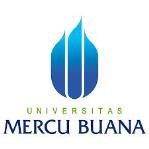 LAPORAN PELAKSANAAN MINGGUAN KERJA PRAKTEK PROGRAM STUDI DESAIN PRODUK FAKULTAS DESAIN DAN SENI KREATIF UNIVERSITAS MERCU BUANA 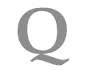 No.Dokumen 14.4.02.00 Distribusi Distribusi Distribusi Distribusi Distribusi Distribusi Tgl. Efektif 1 Maret 2014 Hari Uraian Kegiatan Dokumentasi KegiatanParaf (pembimbing Lapangan)Senin Senin Senin Senin Selasa Selasa Selasa Selasa Rabu Rabu Rabu Rabu Kamis Kamis Kamis Kamis Jum’at Jum’at Jum’at Jum’at 